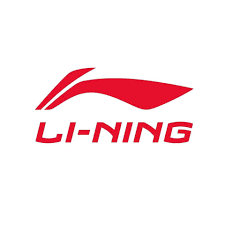 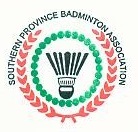 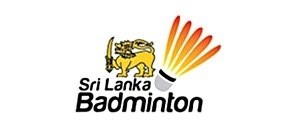 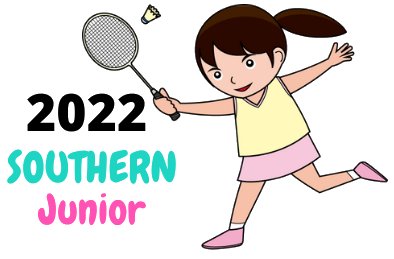 Organized by Southern Province Badminton Association Affiliated to Sri Lanka Badminton From15th – 18th September 2022ATDharmashoka College Indoor Stadium -Ambalangoda Prospectus  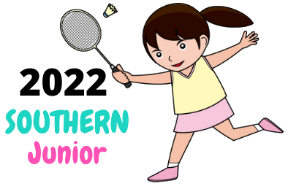 Southern Junior 2022National Junior Ranking Level 1(Ranking applicable only for U13 Events)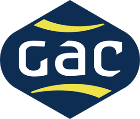 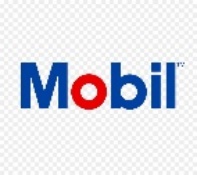 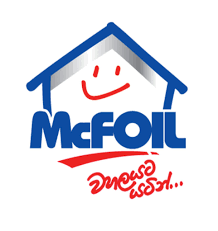 OrganizerSouthern Province Badminton Association (SPBA)Sri Lanka Badminton (SLB)
Maitland Place, Colombo 07, Sri Lanka 
Tel : +94 11 268 6264Email: southernjunior2022@srilankabadminton.lkDates15th  (Thursday) – 18th (Sunday) September 2022VenueDharmashoka College  Indoor Stadium, Amblangoda, Key DatesThe Draw will take place on Saturday, 10th September 2022at 1100 hrs. at SLB Conference RoomThe Draw will be conducted on BWF tournament software.The Draw shall be published on the SLB web ( www.srilankabadminton.lk ) and Facebook https://www.facebook.com, https://youtube.com / channel Seeding shall be done by SLB and approved by the Referee.The last date for withdrawal of entry into any event, without penalty, shall be the Wednesday, 07th   September 2022. Such withdrawals should be notified in writing to the SLB, addressed to the Secretariat email: southernjunior2022@srilankabadminton.lk; and an acknowledgment obtained. If no acknowledgement is received with 24 hours, SLB should be contacted. Any withdrawal after the draw is published, shall carry a penalty of Rs. 2,000.00. If the player fails to pay the penalty by due date, he/she will not be allowed to participate in future SLB sanctioned tournaments for a maximum period of Twelve (12) Months. The due date will be 14 days after the conclusion of the tournament.* All Documents are  found in SLB Website:  www.srilankabadminton.lk* All Entries and correspondence to Email ID: southernjunior2022@srilankabadminton.lkEntriesEntry Forms are available in the SLB website. www.srilankabadminton.lk; and at Sri Lanka Badminton Maitland Place, Colombo 07.Entries are eligible for all players Age will be calculated as at 01st January 2023 for Junior Events (Under 13/15/17 and 19).  Players are advised to submit entries ONLINE to the email ID southernjunior2022@srilankabadminton.lk or hand over at SLB Office, Maitland Place, Colombo 07. The closing date for the entries received to the Email ID: southernjunior2022@srilankabadminton.lk and at the SLB Office shall be Wednesday, 07th   September 2022, at 17:00 hours. 1. All entries submitted after the closing date as well entries with   any technical errors shall be rejected.2.  No substitutions or amendments to the entries shall be permitted other than for withdrawal of entries, after the release of the M&Q Report. For players who are having technical difficulties in completing the entry form, please email southernjunior2022@srilankabadminton.lk; or phone 0112686264 or 0112689525. Prior to the closing date, provided above, for any assistance required.If no objections are received by SLB before 09.00 hours on Friday, 09th September 2022, the entries shall be deemed to be correct. Complaints and objections shall not be entertained after this point.PLEASE NOTE THAT ENTRIES SENT TO ANY OTHER EMAIL ID OTHER THAN TO: southernjunior2022@srilankabadminton.lk : may not be accepted.All Players must enter the Date of Birth and all relevant details required in the Entry Form when submitting the entry and shall produce the NIC, Passport, Birth Certificate or Vaccine Certificate when requested by the Referee / Tournament Committee.All Entry Fees shall be paid at the time of submitting an entry. All Cheques shall be drawn in favor of “Sri Lanka Badminton Association” and crossed “Account Payee Only” and or cash deposited in the SLBA Account. Account Number 0002323122 at Bank of Ceylon, Torrington Branch – Colombo - 07 and the deposit slip sent to the email ID: southernjunior2022@srilankabadminton.lk with entry form or WhatsApp to Mobile ID:0777996699Tentative Timetable* Changes to the Timetable for any reason, shall only be at the discretion of the Referee.*All events are as per timetable system; Match will be forfeited if the player/s is/are not present at the time of play when the match is scheduled. However, a ten (10) minute grace period shall be allowed. No postponements shall be allowed, under any circumstances. Events  The Tournament Committee shall cancel an event in the Tournament if there are less than four (4) entries. Format of PlayThe Tournament shall be conducted on a knock out basisRally Point System:     U 09/11 events:  best of 3 x 15 points                                     U 13 events:  best of 3 x 21 pointsPlay will be in accordance with the Laws of Badminton as mentioned on the web site of BWF and SLB. Tournaments Regulations / General Competition Rules will be according to BWF as adapted by SLB.All players and officials shall be subject to the Players Code of Conduct of BWF & SLB.Certificates & Trophies/Certificates & Trophies will be awarded to all Winners, Runners-Up & Semi-Finalists of the Tournament based on the number of Entries,Award Presentation: During the Award Ceremony, players should wear tracksuits/ sportswear. ( No sandals or slippers permitted)  ShuttlesNylon shuttles will be used. However, the Referee shall have the right to decide on any change, under a force majeure situation. CompetitionRules & RegulationRelevant Badminton World Federation Regulations as adapted by SLB, shall be applicable to this competition. Clothing & AdvertisingRECOMENDED CLOTHING REGULATIONSName of player is recommended from Semi Finals onwards.Medical TeamMedical Team, will be on duty throughout the tournament at the tournament Venue. Doping Control Doping control in badminton, in accordance with BWF Anti-Doping Regulations, is conducted out-of-competition and in-competition with the collection of urine and/or blood samples. Athletes are responsible for any substance found in their body. Before an athlete takes any medication, they should check with their doctor, and if necessary, get a Therapeutic Use Exemption (TUE). For more information about anti-doping, please visit the BWF website: https://corporate.bwfbadminton.com/integrity/anti-doping-overview/   Badminton IntegritySection 2.4 of the BWF Statutes (Code of Conduct in Relation to Betting, Wagering and Irregular Match Results) and the Constitution of SLB, and Code of Conduct of SLB, relates to anti-corruption and anti-match manipulation, and this code applies to all participants at this tournament.To protect the integrity of SLB tournaments, participants are not allowed to bet in any way on badminton matches, respect the principle of fair play, and shall not attempt to influence the course or result of a game or match. Every person has an obligation to report to the SLB any approaches by anyone to gather inside information or to change the outcome of a matches.Compliance with SLB RegulationsIn submitting the entry the Competitor concerned accepts the SLB regulations, Code of Conduct and Disciplinary Processes, which shall be final and binding. TO’s Briefing 14th September 2022at 18:00 HoursVenue: TBCRefereeName: TBC Email: Mobil: Deputy Referee(s)Name: TBCEmail: 
Mobile: Organizing Committee SecretaryName: Mr. D. Buddika de Silva, Secretary, SPBAEmail: spbaambalangoda@gmail.comMobil: 0774866621Tournament DirectorName: Mr. Padula Sri Rohana de SilvaEmail: paduladesilva@gmail.comMobil: 0714899611Tournament Committee/ SLBAName: Lakshmi PunchihewaEmail: lakshmi_liyanage@yahoo.com;Mobil:  (077) 774 3814ContactsFor any further clarification / assistance, please contact:COVID 19 ProtocolsPlease note that this tournament will be conducted strictly according to Health Ministry guidelines & Sports Ministry instructions relating to COVID 19. All competitors and officials are expected to follow these procedures without exception. Failure to do so may result in immediate disqualification by match officials”Indemnity & InsuranceAny player / officials agree to indemnity and not hold the SLB and the Organizers of the Tournament, accountable for and against any claims for personal injury, financial loss, death or property damage, in any form, arising out of or in any way resulting from the participation in, postponement or cancellation of the said tournament.SLB shall NOT be responsible for any injury sustained, at any time, by any player or official arising from his participation in these Championships. Any costs incurred for medical treatment and / or hospitalization shall be borne by the player / official concerned.Players & officials should possess the requisite insurance coverage to meet any of the liabilities discussed above. *Special Notice* *If a player concedes a walkover in any event due to injury/illness or absence, he/she will not be permitted to compete in any other event of the tournament. *Substitution is not allowed.Match Referee The Referee shall be in overall charge of the technical details and the conduct of the tournament and the Referee’s decision shall be final and bindingThe decision of the umpire shall be final on any point of fact in the match of which he/she is   umpiring and shall not be questioned.All disputes with regard to the technical details of the Tournament shall be referred to the Referee or any administrative matters relating to the conduct of the tournament   to the Tournament Committee depending. On all matters connected with the conduct of the tournament and on any administrative matters not provided for, the decision of the Tournament Committee shall be final and binding on all participants.***PLEASE ENSURE ALL ENTRIES AND CORRESPONDENCES ARE SENT ONLY TO THE EMAIL ID: southernjunior2022@srilankabadminton.lk